BAKERSFIELD COLLEGE STUDENT GOVERNMENT ASSOCIATION1801 Panorama Drive, BCSGA Boardroom | Bakersfield, California 93305DEPARTMENT OF STUDENT ORGANIZATIONSFriday, June 3, 2022                                            10a.m-11p.m.	Zoom Meeting ID: 967 1526 6149 https://cccconfer.zoom.us/meeting/register/tJcudO6grDwjE9EV60Vgcn5Yy7j5huLsnEe x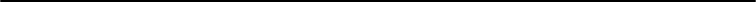 CALL MEETING TO ORDERMeeting was called to order at 11:03amASCERTAINMENT OF QUORUMA majority quorum must be established to hold a bona fide meetingMembers present Director Ball, Manager Griffiths, and Senator Makrai. 3/3 members present quorum is established and a bonafide meeting was held.3.  CORRECTIONS TO THE MINUTESThe Body will discuss and correct minutes from previous meetings.a. The Body will consider the approval of unapproved minutes from the meeting held on 04/22/2022The minutes were approved.4.  PUBLIC COMMENTThis segment of the meeting is reserved for persons desiring to address the Body on any matter of concern that is not stated on the agenda. A time limit of three (3) minutes per speaker and fifteen (15) minutes per topic shall be observed. The law does not permit any action to be taken, nor extended discussion of any items not on the agenda. The Body may briefly respond to statements made or questions posed, however, for further information, please contact the BCSGA Vice President for the item of discussion to be placed on a future agenda. (Brown Act§54954.3)a. Introduction of meeting attendeesMembers of the meeting introduced themselves.b. CapK Volunteer Opportunities Director Pritika Ram and Agency Relations Coordinator Albert Garcia introduced themselves and the programs available at CapK. They reviewed how to access their services on the website and through the number 2-1-1. They showed the volunteer portal on the website.Ms. Ram stated they have made a flyer for BC to distribute. Mr. Gracia discussed opportunities at the food bank and setting up a food drive at BC. Advisor Alvarez stated that her hope is to get student organizations involved in CapK programs and building food boxes.5.  REPORTS OF THE ASSOCIATIONThe chair shall recognize any officer of the association, including the BCSGA Advisor, to offer a report on official activities since the previous meeting and make any summary announcements deemed necessary for no longer than three minutes, save the advisor, who has infinite time.Director of Student Organizations, Sonoma Ball No report at this time.BCSGA Advisor, Nicole AlvarezRequested the help of Director Ball and Manager Griffiths to get the word out about activities and opportunities. 6.  NEW BUSINESS       Items listed have not already been discussed once and thus are considered for approval by the bodyReview of Dept of Student Orgs & ICC Sections of the Cobra.Not reviewed at this time due to lack of representatives from student organizations.Review of Org Renewal & Application ProcessNot reviewed at this time due to lack of representatives from student organizations.Introduction of SOF grant manager. Not done at this time due to lack of representatives from student organizations.7.  ANNOUNCEMENTS          The Chair shall recognize in turn BCSGA Officers requesting the floor for a period not to exceed one minuteManager Griffiths reported that the Rodeo Team of Bakersfield College did amazing and while they did not win at NIRA they are excited about future growth in the coming year.8. ADJOURNMENTMeeting was adjourned at 11:22am.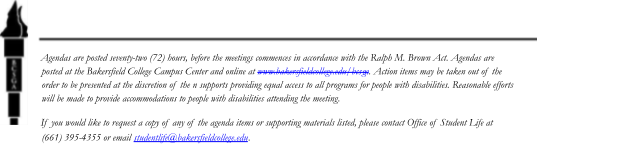 